	Собрание представителей сельского поселения Преполовенка                        муниципального района Безенчукский Самарской области					третьего созываРЕШЕНИЕ «12» мая 2020года                                                                             № 181/74декабря  17Об отмене решения Собрания представителей сельского поселения Преполовенка муниципального района Безенчукский от 10.10.2016 г. №49/16«Об утверждении Положения о запрете отдельным категориям лиц, замещающим муниципальные должности сельского поселения Преполовенка муниципального района Безенчукский Самарской области, открывать и иметь счета (вклады), хранить наличные денежные средства и ценности в иностранных банках, расположенных за пределами территории Российской Федерации, владеть и (или) пользоваться иностранными финансовыми инструментами»Рассмотрев протест прокурора Безенчукского района от 20.04.2020 г. № 86-03-276-601/2020, руководствуясь Федеральным  законом от 25.12.2008 г. № 273-ФЗ «О противодействии коррупции», Федеральным законом от 07.05.2013 № 79-ФЗ «О запрете отдельным категориям лиц открывать и иметь счета (вклады), хранить наличные денежные средства и ценности в иностранных банках, расположенных за пределами территории Российской Федерации, владеть и (или) пользоваться иностранными финансовыми инструментами», Уставом сельского поселения Преполовенка муниципального района Безенчукский, Собрание представителей сельского поселения Преполовенка  муниципального района БезенчукскийРЕШИЛО:1. Отменить решение Собрания представителей сельского поселения Преполовенка муниципального района Безенчукский от 10.10.2016 г. №49/16 «Об утверждении Положения о запрете отдельным категориям лиц, замещающим муниципальные должности сельского поселения Преполовенка муниципального района Безенчукский Самарской области, открывать и иметь счета (вклады), хранить наличные денежные средства и ценности в иностранных банках, расположенных за пределами территории Российской Федерации, владеть и (или) пользоваться иностранными финансовыми инструментами»2. Опубликовать решение в газете «Вестник сельского поселения Преполовенка».Председатель собрания представителей сельского поселения Преполовенка муниципального района БезенчукскийСамарской области							М.М.БанноваГлава сельского поселения Преполовенка муниципального района БезенчукскийСамарской области				                                  В.Б.Васильев	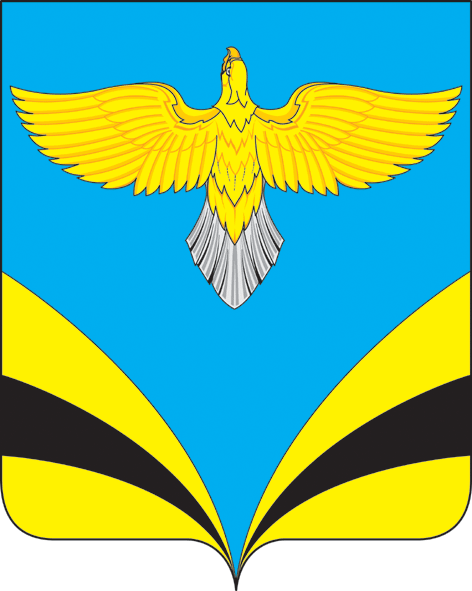 